บันทึกข้อความ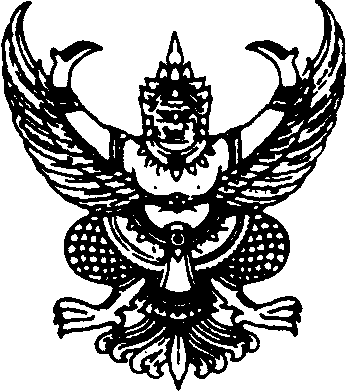 ส่วนราชการ                                                            โทร                                   ที่   	วันที่     เรื่อง   ขอส่งเอกสารประกอบการประเมินบุคคล (เลื่อน) ของ …………………………. (ฉบับปรับแก้ไข)เรียน   ผส.จด. ผ่าน ผจจ./ผอ.ส่วน(ที่สังกัด)  ผชช.จด./ผจจ./ผอ.ส่วน (คกก.ผู้ดูแลการปรับแก้ไข)  และ ผบท.จด.ตามที่ข้าพเจ้า ................................ ตำแหน่ง................................. (ตำแหน่งเลขที่ ..............)
สังกัด ......................................................................................... สำนักงานจัดรูปที่ดินกลาง ได้ส่งเอกสารประกอบการประเมินบุคคล (เลื่อน) เพื่อแต่งตั้งให้ดำรงตำแหน่ง ........................................................... (ตำแหน่งเลขที่ ...............) สังกัด .......................................................... และได้มีการประชุมคณะกรรมการพิจารณากลั่นกรองผลงานของผู้ที่ขอรับการคัดเลือกบุคคล เพื่อแต่งตั้งให้ดำรงตำแหน่งประเภทวิชาการ
ระดับชำนาญการพิเศษลงมา ครั้งที่ ...../25..... เมื่อวันที่ ......................... ณ ห้องประชุมสำนักงาน
จัดรูปที่ดินกลาง แล้วนั้นข้าพเจ้า ขอส่งเอกสารประกอบการประเมินฯ ดังกล่าว ซึ่งได้ดำเนินปรับแก้ไขและเพิ่มเติมรายละเอียดให้สมบูรณ์ยิ่งขึ้น ตามมติที่ประชุมคณะกรรมการฯ เรียบร้อยแล้วจึงเรียนมาเพื่อโปรดพิจารณา(ชื่อผู้ขอเข้ารับการประเมินบุคคล)     ตำแหน่ง ...................................................